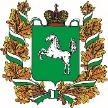 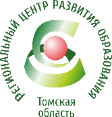 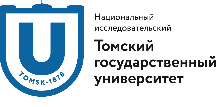 Региональная олимпиадная смена-интенсив по предметам естественно-научного и физико-математического циклаНаправление «География»Смена проходит на базе Томского государственного университетаКонтактное лицо: Сарычева Мадина Олеговна, начальник отдела развития олимпиадного движения ОГБУ «Региональный центр развития образования», 8(3822)513-255, 89234222514, sarycheva@education.tomsk.ru https://t.me/+ytLRMFhkGNA5OGVi - группа Смена ГЕОГРАФИЯДатаКлассыВремяМесто проведения5 декабря8 – 1109:00 – 14:00г. Томск, ул. Набережная Ушайки, 12, НИ ТГУ, корпус 31, ауд. 307 Регистрация участников с 08:406 декабря8 – 1109:00 – 12:10г. Томск, пр. Ленина, 36, Главный корпус ТГУ, ауд. 2296 декабря8 – 1112:30 – 14:00г. Томск, пр. Ленина, 36, Главный корпус ТГУ, Экскурсионно-просветительский центр 7 декабря8 – 1109:00 – 14:00г. Томск, ул. Набережная Ушайки, 12, ТГУ, корпус 31, ауд. 1108 декабря8 – 1109:00 – 14:00г. Томск, пр. Ленина, 36, Главный корпус ТГУ ауд. 2299 декабря7 – 909:00 – 14:00г. Томск, пр. Ленина, 36, Главный корпус ТГУ ауд. 229